Potato and Celeriac Rosti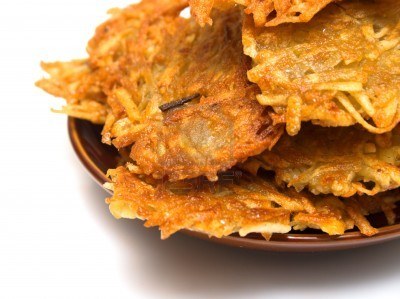 Ingredientsmakes approx. 6
1 large potato, 
peeled and grated
75g celeriac, or 1 
stick of celery peeled 
and grated
½ apple, grated
¼ onion, finely chopped
2 Tblsp cream cheese1 Tblsp plain flour
1 Tblsp parmesan, finely grated
oil for shallow frying

MethodPlace peeled and grated potato, celeriac and apple in a cloth (chux) and squeeze out as much liquid as you can.Combine the potato mix with all the other Rosti ingredients and mix together well.Over a medium heat shallow fry spread out ¼ cupfuls of the mixture until golden on each side and cooked through.